Plán činností  - program EKOŠKOLA 2017/2018           Téma ODPADY 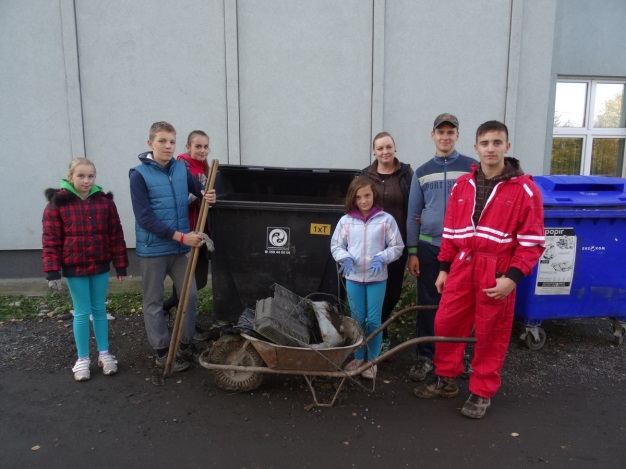                    Hlavní cíle: více inspirovat spolužáky a pracovníky školy k ještě lepšímu třídění odpadůmotivovat žáky k předcházení vzniku odpaduchceme, aby okolí školy bylo čisté bez odpadkůTéma VODA                                                    Hlavní cíle:inspirovat žáky k šetření vodou, poskytnout jim konkrétní příkladyzajistit další úsporná opatření šetřící vodu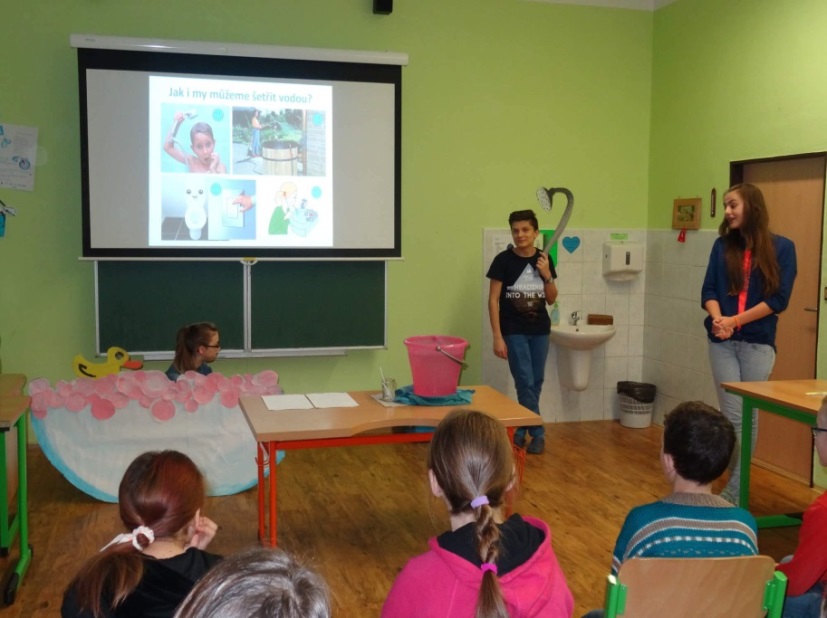 Téma ENERGIEHlavní cíle:aktivně se podílet na snižování spotřeby energie ve škole, pomoci spolužákům hledat jednoduché způsoby jak na tovíce na tom spolupracovat s vedením školy a p. školníkem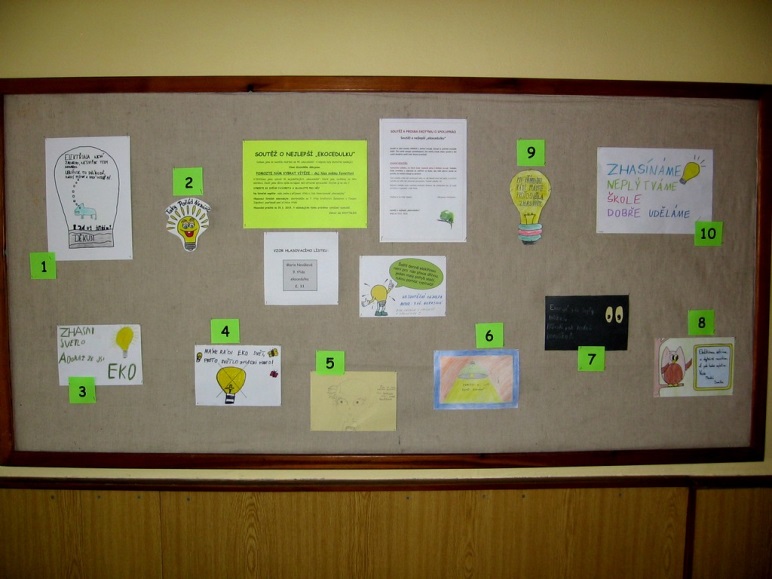 Téma PROSTŘEDÍ ŠKOLYHlavní cíle:společnými silami pracovat na výzdobě školy, tak aby se všem líbila. Více zapojit žáky, aby se podíleli na vzhledu školyzajistit takové prostředí ve škole, abychom se v něm cítili příjemně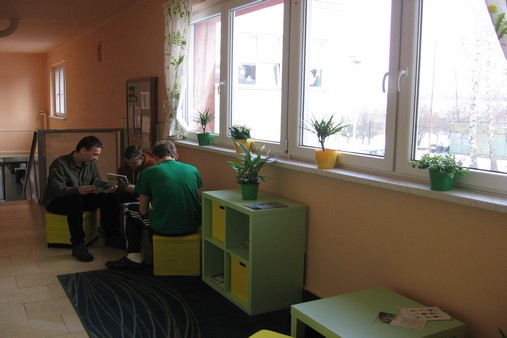 Téma JÍDLOHlavní cíle:inspirovat žáky a pracovníky školy k přemýšlení o tématu „Zodpovědná spotřeba potravin“navázat spolupráci s vedením školy a školní jídelnou k tématu Jídlozapojit více veřejnost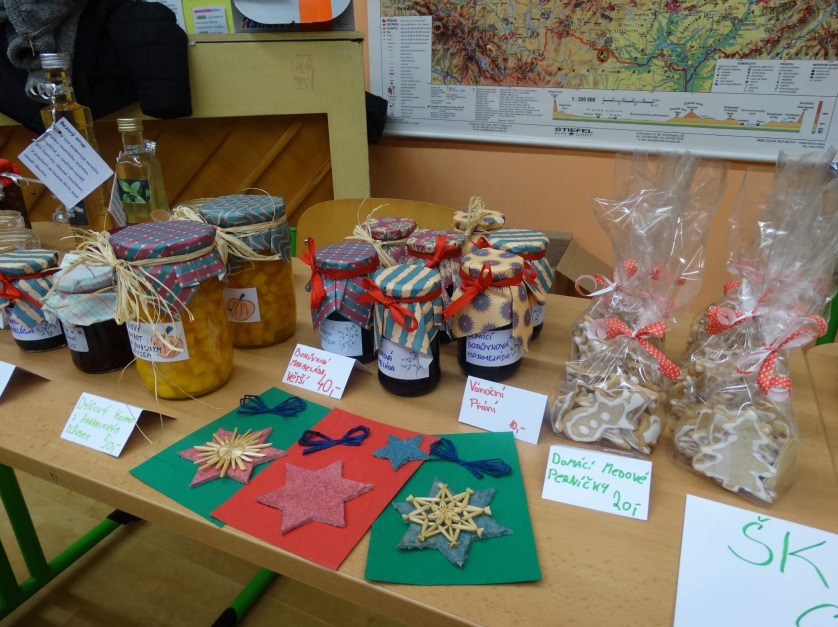 OSTATNÍ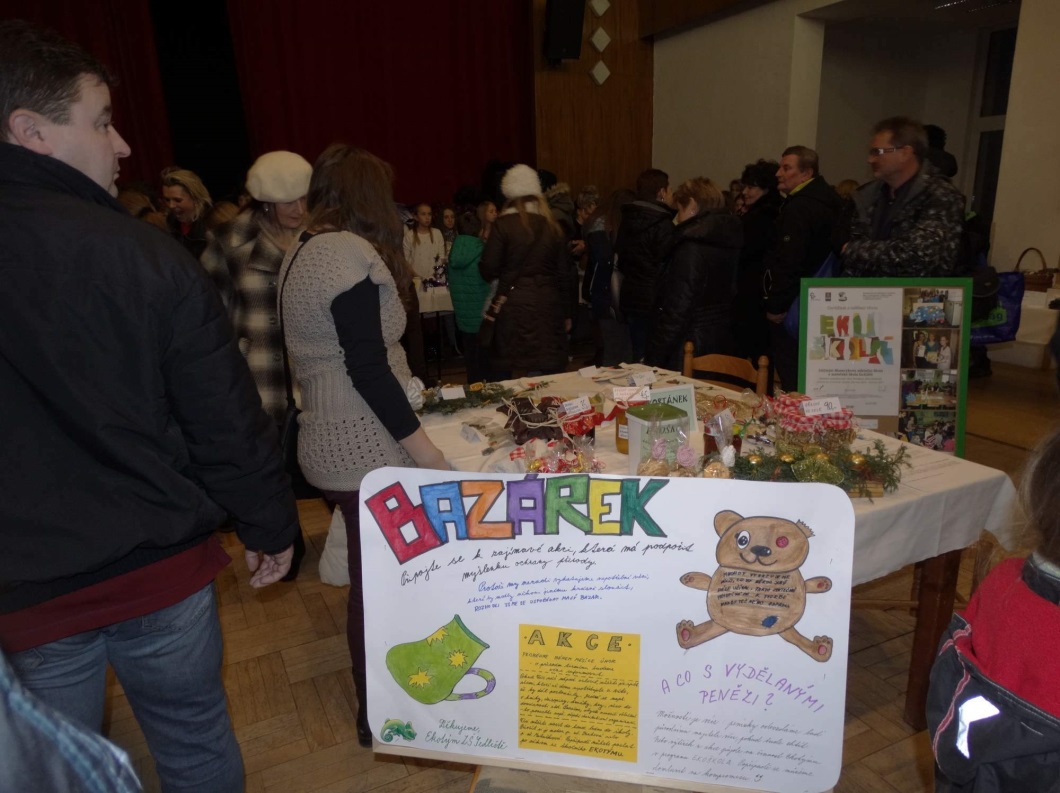 ÚKOLKDO ZODPOVÍDÁTERMÍNMONITOROVÁNÍ DALŠÍ INFOKontrola košů na tříděný odpad a popisků na chodbách, v kuchyňce a školní kuchyniEkotýmkonec záříANOKontrola košů na tříděný odpad a popisků ve třídáchEkotýmkonec záříANO 3. třída také již doplnilaVeřejná akce – čištění okolí školy – sběr odpadkůp. uč. Bonkovájaro 2018Opětovné zopakování informací o třídění odpadu ve třídách (vymyslet jakou formou)Ekotýmdo konce listopaduANO – Ekotým připravil PL pro 1. a 2. stupeň.P. uč. s žáky diskutovali a vypracovali PLVýroba plakátů o třídění ve VV a Pč.  – vyvěšení v ekoateliérup. uč. Matuškovádo konce roku 2017zatím posunuto na jaroSběr papíru a plastů (žáci a jejich rodiče)p. školníktermín bude upřesněnANO – 1. týden v listopaduPředcházení vzniku odpadů – kampaň – vymyslet co (anketa, dotazník?)Ekotýmúnor, březenVýrobky z odpadového materiálu – školní družinap. družinářkydle možností družinyÚKOLKDO ZODPOVÍDÁTERMÍNMONITOROVÁNÍ DALŠÍ INFOKontrola cedulek vyzívajících k šetření vodouEkotýmkonec záříANODoplnění cedulek o nějaké informace o šetřeníEkotýmkonec listopaduANO – žáci ve VV vyrobili obrázky o správném zacházení s vodouZakoupení a instalace spořičů vody na baterie ve třídách, popř. WCvedení školy,p. školníkdo konce školního rokuZatím odsunuto, dle finančních možnostíZjistit množství uspořené vody při používání spořičůEkotýmdo konce roku 2017ANO – informace vyvěšeny u umyvadel ve ŠJMonitorování spotřeby vody za vybrané obdobíEkotýmbude upřesněno (dlouho-dobý úkol)Sud na dešťovku u školyvedení školy,p. školníkjaro 2018ÚKOLKDO ZODPOVÍDÁTERMÍNMONITOROVÁNÍ DALŠÍ INFOKontrola cedulek vyzívajících k šetření energiíEkotýmkonec záříANOKontrola cedulek správného větrání + motivace žáků k větráníEkotýmkonec lednaANOSlužba na hlídání zbytečného svícení v každé tříděEkotýmdo konce říjnaANOKontrola teploměrů ve třídách a kabinetechEkotýmdo konce roku 2017ANOZahájení diskuze o správné teplotě ve třídách, sledování teplotyEkotým, vedení školy, p. školníkbude upřesněno Zahájení sledování úspory energie při vytápění (asi meziročně)Ekotým, p. školníkbude upřesněnoÚKOLKDO ZODPOVÍDÁTERMÍNMONITOROVÁNÍ DALŠÍ INFOVýzdoba chodby u učebny chemiep. uč. Matušková,p. uč. Fojtíkovádo konce roku 2017Postupně se řešíMalování na stěnu u jídelnyEkotým, p. uč. Matuškovákvěten, červenAkce pro veřejnost – daruj kytkup. uč. Bonková, Ekotýmdo jara 2018Zajistit šneky- kdo se bude starat, …Ekotýmdo konce listopaduANO – čištění v rámci PČ  na 2. Stupni, strava: p. uč. HurajováObnova prací v ekoateliéru, VV, Pčp. uč. Matuškovádo konce lednaZahájeno, bude doplněno pracemi z VV dle časových možnostíVýstava plakátů a materiálů na téma Palmový olejEkotýmjaro 2018Obnova školního EkokodexuEkotýmkonec školního roku Školní zahrada – dosazování, obnova, …p. uč. Olšovská,p. uč. Fojtíkováduben-červenÚKOLKDO ZODPOVÍDÁTERMÍNMONITOROVÁNÍ DALŠÍ INFOZpracování materiálů a informací k tématu Jídlo, čím se budeme zabývatp. uč. Bonková, Ekotýmdo konce říjnaANOZpracování tématu palmový olej – program pro žákyEkotýmjaro 2018Přednáška na téma Palmový olej pro veřejnostp. uč. Bonková, Ekotýmdo konce školního rokuAnalýza ve školní kuchyniEkotýmdo konce roku 2017ANO – výsledky vyvěšeny v EkokoutkuDotazníky pro žáky na téma JídloEkotýmbude upřesněnANO – první týden v únoruÚKOLKDO ZODPOVÍDÁTERMÍNMONITOROVÁNÍ DALŠÍ INFOAdopce Zebra Grévyho – finanční příspěvekEkotýmdo konce říjnaANO – penízky se vybíraly 5.10. Vybralo se 1700 KčPravidelné hlášení v rozhlase o aktuálním dění v EkoškoleEkotýmprůběžněInformování o Ekoškole ve třídáchEkotým2x ročně1.2. 2018Ekostánek na školním jarmarkuEkotýmprosinecANO – 3.12.Penízky budou použity na společnou akci Ekotýmu